Конкурс по профессиональному мастерству среди инвалидов и лиц с ограниченными возможностями здоровья «АБИЛИМПИКС» в общеобразовательных организациях Советско-Гаванского муниципального района Хабаровского края     КОНКУРСНОЕ ЗАДАНИЕпо компетенции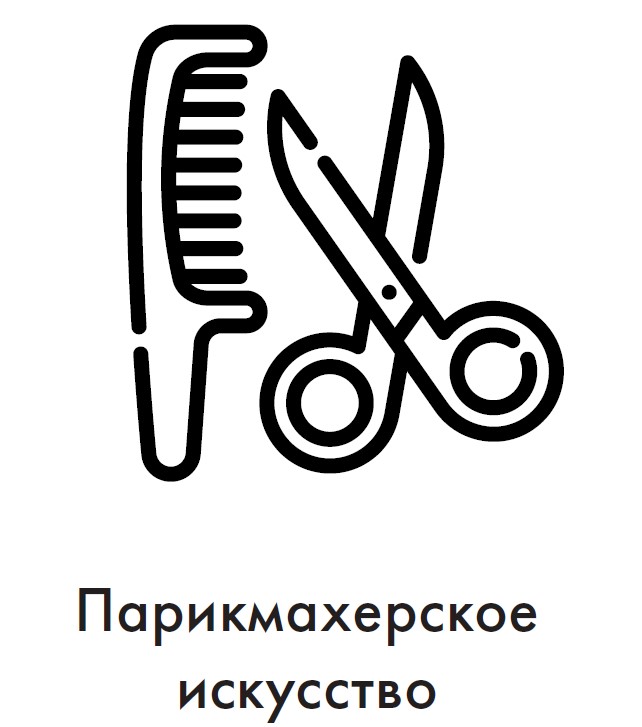 г. Советская Гавань, 2020Содержание. 1.Описание компетенции. 1.1 Актуальность компетенции.  Актуальность компетенции «Парикмахерское искусство» при проведении конкурсов профессионального мастерства среди людей, имеющих инвалидность, состоит в определенной направленности, а именно: − создание системы профессиональной ориентации и мотивации людей с инвалидностью к профессиональному образованию через конкурсы профессионального мастерства;  	− 	развитие профессионального мастерства студентов с инвалидностью; − содействие трудоустройству выпускников и молодых специалистов с инвалидностью; − стимулирование выпускников и молодых специалистов с инвалидностью к дальнейшему профессиональному и личностному росту. 1.2. Ссылка на образовательный и/или профессиональный стандарт. ФГОС СПО по профессии, 43.01.02Парикмахер  1.3. Требования к квалификации.  Должен уметь:  -организовывать рабочее место для выполнения парикмахерских работ;  -обеспечивать 	технику безопасности профессиональной деятельности; -выполнять прически повседневные и современные прически различного назначения с учетом моды; Участник профессионального конкурса должен помнить:- Участник обязан снять с модели пеньюар и убрать рабочее место до команды «СТОП»;- После команды «СТОП» участнику не разрешается трогать волосы модели;- После команды «СТОП» участник обязан покинуть соревновательную зону в течении 3-х минут. Коммуникации и забота о клиенте Должен знать и понимать: - основы эффективных и продолжительных взаимоотношений с клиентами; - подходящие формы и стили коммуникации с клиентами различных культур, возрастов, ожиданий и предпочтений; - тенденции, события и разработки в моде и уходе за волосами;  - важность самоорганизации и самопрезентации.2.Конкурсное задание                          2.1. Краткое описание задания.Собранная прическа на длинных волосах с элементами плетения. Участник выполняет прическу на модели (модель приводит ссобой) с длинными волосами, волосы должны быть чистыми.Участнику разрешается принести с собой элементы украшения прически.ВАЖНЫЕ ЗАМЕЧАНИЯ.  Моделям не разрешается помогать участникам конкурса в создании причесок (например, дотрагиваться до волос руками и т. п.). Во время прохода членов жюри модели сидят лицом к зеркалу.Нарушение условий конкурса или несоблюдение правил, относящихся к выполнению тех или иных конкурсных работ, наказываются экспертами в соревновательной зоне в каждом виде соревнований в соответствии с действующим перечнем нарушений и штрафных санкций за эти нарушения. Участники конкурса могут ознакомиться с количеством начисленных им штрафных баллов по протоколу результатов.Перед началом работы волосы модели должны быть сухие, чистыми, зачесаны строго назад. Эксперты в соревновательной зоне проверяют соблюдение этого требования.Структура и описание конкурсного задания.  Последовательность выполнения задания.                     -   Подготовка рабочего места разложить инструменты проверка работы электроинструмента   накрыть пеньюаром  «Женская собранная прическа на длинных волосах с элементами плетения»: выполнить плетение; собрать волосы в прическу; зафиксировать прическу; снять пеньюар; убрать рабочее место; покинуть соревновательную зону. Необходимо создать собранную прическу на длинных волосах. Участнику соревнований предоставляется возможность в выборе образа. Разрешено использование любого электроинструмента для укладки. Разрешено использование всех укладочных средств.  Разрешено использование украшений. После окончания модуля, эксперты выходят в соревновательную зону для оценивания работ.                                  Выполнения задания.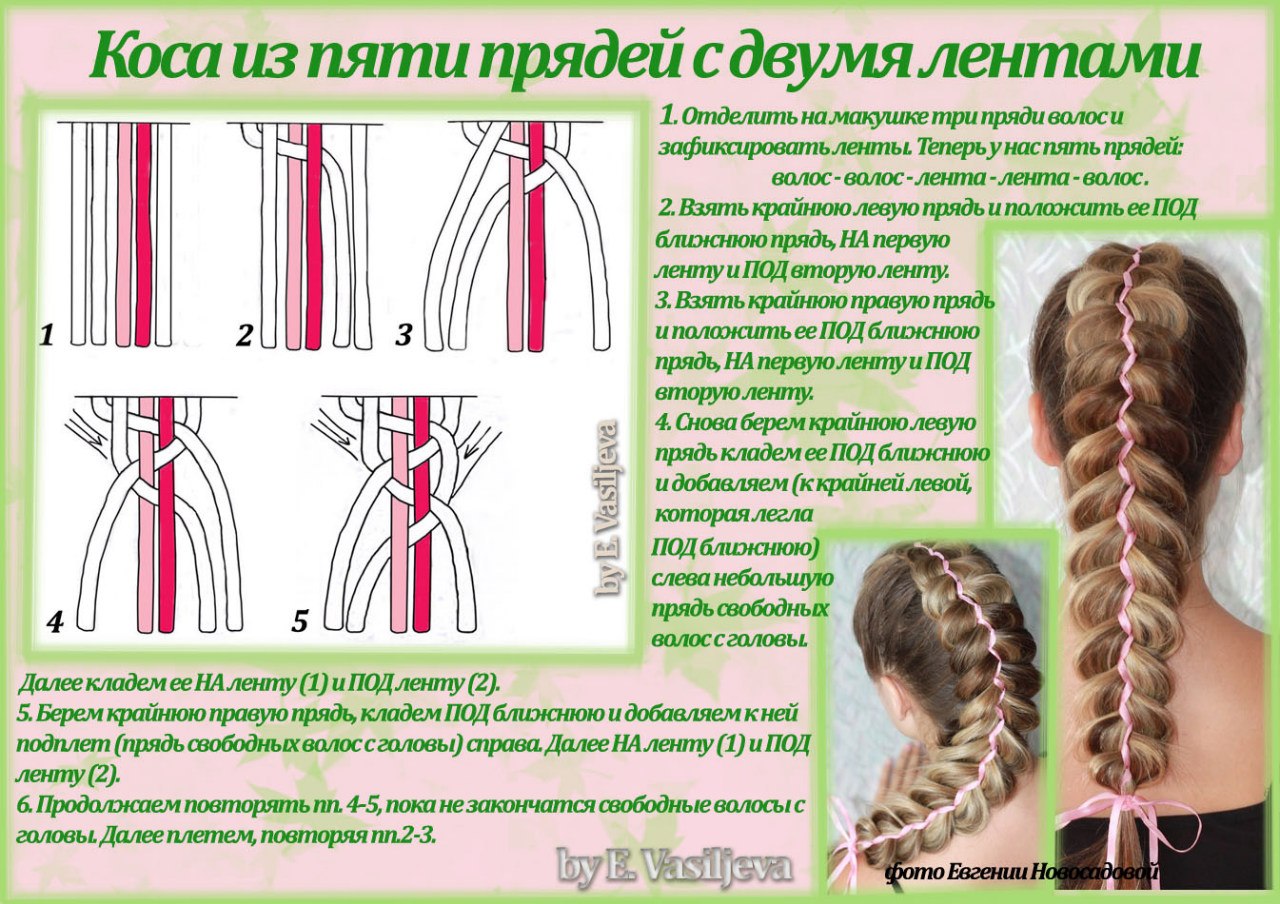 Отделить на макушке три пряди волос и зафиксировать ленты.Теперь у нас 5 прядей: волос-волос-лента-лента-волос.Взять крайнюю левую прядь и положить её под ближайшую прядь, на первую ленту и под вторую ленту.Взять крайнюю правую прядь и положить её под ближнюю прядь, на правую ленту и под вторую ленту.Снова берем крайнюю левую прядь кладем ее под ближнюю прядь и добавляем её (к крайней левой, которая легла под ближнюю) слева небольшую прядь свободных волос с головы.Далее кладем е на ленту 1 и под ленту 2.Берем крайнюю правую прядь, кладем к ней ближнюю и добавляем к ней подлёт (прядь свободных волос с головы) справа далее на ленту 1 и под ленту 2.Снова берем крайнюю левую прядь кладем ее под ближнюю прядь и добавляем её (к крайней левой, которая легла под ближнюю) слева небольшую прядь свободных волос с головы.Далее кладем е на ленту 1 и под ленту 2.Берем крайнюю правую прядь, кладем к ней ближнюю и добавляем к ней подлёт (прядь свободных волос с головы) справа далее на ленту 1 и под ленту 2.Пока не закончатся свободные волосы с головы плетем по пунктам 6,7Далее плетём повторяя с пунктов 2 и 32.4 	Критерии оценки выполнения заданияШтрафные баллы Дисквалификация. Нарушение условий конкурса. Травма модели или участника. Некорректное поведение участника или модели. По решению главного эксперта. 3.Перечень используемого оборудования, инструментов и расходных материалов для всех категорий участников.4. Графическое изображение рабочего места (для всех категорий участников) на 6 рабочих мест.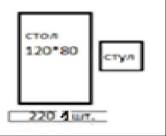 5.Требования охраны труда и техники безопасности.Общие вопросы.Настоящая инструкция устанавливает требования по охране труда для парикмахера. К участию в конкурсе  по компетенции «Парикмахерское искусство» допускаются конкурсанты, обученные безопасным методам и приемам труда, изучившие инструкции по охране труда и прошедшие инструктаж по вопросам охраны труда и пожарной безопасности.  Конкурсант обязан: соблюдать правила внутреннего трудового распорядка; выполнять только ту работу, которая прописана в задании; соблюдать технологию выполняемой работы, применять способы, обеспечивающие безопасность труда; строго выполнять правила личной гигиены, быть в чистой рабочей одежде, специальной обуви, правильно применять средства индивидуальной защиты –     далее СИЗ) в соответствии с условиями и характером выполняемой работы; содержать помещения, оборудование и мебель в чистоте. Конкурсанту не разрешается: находиться в состоянии алкогольного опьянения либо в состоянии, вызванном употреблением наркотических средств, психотропных или токсических веществ, распивать спиртные напитки, употреблять наркотические средства, психотропные или токсические вещества на рабочем месте или в рабочее время, курить в неустановленных местах; выполнять работу без применения полагающихся СИЗ, рабочей одежды. Действия до начала работ.Надеть чистую рабочую одежду и специальную обувь; Проверить внешним осмотром: соответствие рабочего места требованиям безопасности; достаточность освещенности рабочего места; комплектность используемого оборудования, электрических инструментов. Держать в карманах одежды острые, предметы (ножницы, хвостики) не допускается  Действия во время выполнения работ. 1. При участии в конкурсе парикмахер обязан: выполнять только ту работу, которая прописана в конкурсном задании; использовать оборудование и инструмент только для тех работ, для которых они предназначены; убирать инструмент; При извлечении электрической вилки из розетки держаться за корпус вилки, не дергать за подводящий провод; не разбирать и не пытаться самостоятельно ремонтировать электрические приборы; выполнять 	требования 	безопасности 	при 	эксплуатации 	электрических 	инструментов, установленные организацией-изготовителем. Действия после окончания работ.1. По окончании работы парикмахер обязан: отключить и отсоединить от электрической сети (вынуть вилку из розетки) используемые электрические приборы; инвентарь, рабочий стол; убрать в специально выделенные места хранения все парикмахерские принадлежности; Действия в случае аварийной ситуации.При возникновении аварийной ситуации парикмахер обязан: остановить работу, отключить используемые при работе электрические приборы, принять меры к эвакуации людей из опасной зоны и вызвать аварийные службы; сообщить о происшествии непосредственному руководителю или работнику, ответственному за безопасную эксплуатацию оборудования; принять меры по устранению причин аварийной ситуации. При аварии электроснабжения, прорыве трубопровода, радиатора отопления необходимо прекратить работу и вызвать соответствующую аварийную службу. Возобновление работы допускается только после устранения причин, приведших к аварийной ситуации и (или) несчастному случаю. В случае возникновения пожара или загорания необходимо: прекратить работу; обесточить электроприборы; приступить к тушению очага пожара средствами пожаротушения и одновременно сообщить о происшествии непосредственному руководителю или другому должностному лицу организации. При невозможности устранения очага пожара необходимо сообщить о нем в подразделение по чрезвычайным ситуациям; в случае угрозы здоровью и (или) жизни немедленно покинуть место пожара по путям эвакуации. РАЗРАБОТАНО                                                                Эксперт                                                                      _________Е.С. Коверко                                    «____»___________2020г.                                     СОГЛАСОВАНОПредседатель Советско-ГаванскогоОтделения Хабаровской краевойОбщероссийской ОбщественнойОрганизации «Всероссийское общество инвалидов»________________Е.В. Зацепина«______»_______________2020г.Наименованиеи описание модуляДень Время Результат  Собранная прическа на длинных волосах с элементами плетения Первый день 1час  40 мин. Собранная прическа 	с элементами плетения, должна воплощать модный образКритерии Субъективные критерии Объективные критерии Итого баллы Вид сзади max 5  - 5 Вид сбоку max 5 - 5 Вид спереди  max 5  - 5 Общее впечатление max 5  - 5 Форма - max 10  10 Чистота исполнения - max 10  10 Пропорции - max 10  10 Всего  20 30 50 Критерии Начисленные баллы Организация рабочего места  max 3  Работа до команды: СТОП СТАРТmax 3  Технология выполнения, Нарушение ТБ и санитарных норм max 3 Не соответствие КЗ   max 3Помощь модели мастеру во время работыmax 3Всего 15№НаименованиеКол-воПЕРЕЧЕНЬ РАСХОДНЫХ МАТЕРИАЛОВ НА 1 УЧАСТНИКАПЕРЕЧЕНЬ РАСХОДНЫХ МАТЕРИАЛОВ НА 1 УЧАСТНИКАПЕРЕЧЕНЬ РАСХОДНЫХ МАТЕРИАЛОВ НА 1 УЧАСТНИКА1Рабочее место Участника. 12Зеркало13Стул 14Стол15Удлинитель для плойки3РАСХОДНЫЕ МАТЕРИАЛЫ, ОБОРУДОВАНИЕ И ИНСТРУМЕНТЫ, КОТОРЫЕ УЧАСТНИКИ ДОЛЖНЫ ИМЕТЬ ПРИ СЕБЕРАСХОДНЫЕ МАТЕРИАЛЫ, ОБОРУДОВАНИЕ И ИНСТРУМЕНТЫ, КОТОРЫЕ УЧАСТНИКИ ДОЛЖНЫ ИМЕТЬ ПРИ СЕБЕРАСХОДНЫЕ МАТЕРИАЛЫ, ОБОРУДОВАНИЕ И ИНСТРУМЕНТЫ, КОТОРЫЕ УЧАСТНИКИ ДОЛЖНЫ ИМЕТЬ ПРИ СЕБЕ1Спецодежда фартук 12Расчески плоские, хвостик1-23Электроинструменты 	(Щипцы, тюжок, гофре)14Пульверизатор15Украшения для причесокштук